TERVEZÉSI PROGRAMBp. VIII. Bacsó Béla közterületi megújításaElőzményekJózsefváros városrészei közül a Csarnok negyed Középső-Józsefváros körút menti, középső területén helyezkedik el, a negyedet a József körút – Népszínház utca – Nagy Fuvaros utca, illetve délről a Baross utca határolja. Az Önkormányzat középtávú tervei között szerepel a negyed újra pozícionálása, infrastruktúrájának megújítása.Ennek első lépése a negyed névadója, a Rákóczi téri csarnok előtti terület átépítése volt a 4-es metró új állomásának kiépítése kapcsán. 2022 évben kerül felújításra a Déri Miksa utca, mint a negyed „főutcája”. Átfogó tervek készülnek a negyed forgalom csillapítására, az átmenő forgalom kiszorítására, a közterületek intenzív zöldítésére. 2021 nyarán, pilot projekt jelleggel, a Bacsó Béla utca Vásár utca és Bérkocsis utca közötti szakasza lezárásra került a gépjárműforgalom elől. A sikeres tesztidőszakot követően az utcaszakasz 2022 tavaszán végleg lezárásra került. Az elmúlt időszakban a Bacsó Béla utca Bérkocsis utca és Népszínház utca közötti szakasz is nagy változáson ment keresztül, 2021 évben beépítésre kerültek az utca foghíj telkei. A több ütemű fejlesztés követően az utca megérett a teljes infrastrukturális változásra, az Önkormányzat úgy döntött, elkészíti a Bacsó Béla utca közterület megújítási terveit.Jelen tervezési program ezen beavatkozások műszaki és tervezési paramétereit határozza meg.A két különböző profilú útszakasz átépítésének megvalósítást az Önkormányzat egy ütemben tervezi, az utcaszakaszok különböző profilja miatt a tervezési programot két szakaszra bontja.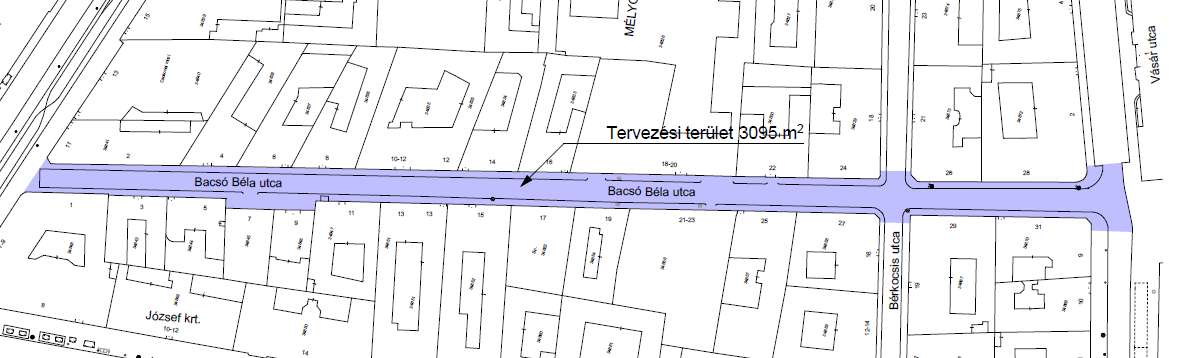 I. szakasz tervezési programBp. VIII. Bacsó Béla utca Vásár utca és Bérkocsis utca közötti közterületek megújítása1.	Tervezési területBp. VIII. Bacsó Béla utca Vásár utca és Bérkocsis utca közötti terület (hrsz.: 34871/2)2.	Meglévő állapotA Bacsó Béla utcában lévő közterület rossz állapotú, aszfalt burkolattal ellátott, az időnkénti közműfelújítások nyomait viseli. Az utca gépjármű forgalomtól elzárt terület, keresztirányban az utca szélessége 9,5 és 10,0 méter között változik, hossza kb. 50,0 méter. Az utca alapközművekkel (víz, gáz, csatorna, elektromos és hírközlési vezetékek) ellátott. A csapadékvíz elvezetés pontszerűen elhelyezett víznyelőkön keresztül történik.A közvilágítás befüggesztett rendszerű, a Bérkocsis utcai csomópontot leszámítva két darab, az utca tengelyében elhelyezett lámpatest biztosítja a megvilágítást.Az utcaszakaszt mindkét oldalról két-két társasház határolja, az utcára gépjármű kihajtó nem nyílik. Az épületek alápincézettek, a tetőre eső csapadék a közterületi csatornarendszerbe van bevezetve.  A térhasználatot meghatározza a sarkokon lévő vendéglátó helyiségek szezonális terasz kialakítása. 3.	A tervezési feladatTervező feladata a tervezési területen lévő közterület felújításhoz kapcsolódóan egyesített engedélyezési és kiviteli tervek elkészítése az alábbi szakágakra bontva, továbbá a megvalósításhoz szükséges hatósági, tulajdonosi, kezelői és közműszolgáltatói egyeztetések lefolytatása, dokumentálása:útépítési terv, tájépítészeti és kertészeti, növény kiültetési terv,csapadékvíz elvezetési tervforgalomtechnikai tervöntözőhálózati terv, vízbekötés tervezés közterületi vízóraaknávalközvilágítási terv4.	A tervezésre vonatkozó előírások, szempontokA tervezés során az alábbi előírásokat és szempontokat kell Tervezőnek figyelembe vennie. 4.1.	Tervezési területensétálóutca tervezése, amely egyaránt alkalmas a gyalogos és kerékpáros forgalom kiszolgálására, figyelembe véve a környező vendéglátóhelyek szezonális térhasználatát,a gyalogos felület térkő, igazodva a Rákóczi téri meglévő és a Déri Miksa most épülő térkő burkolatához,közműhelyzet függvényében fák, fasor telepítése, növények telepítése (megvizsgálandó Stockholm Faültetési Rendszer – SFR - alkalmazása),a fákhoz szükséges öntözőhálózat kialakítása, a megtápláláshoz szükséges vízbekötés és közterületi vízóra akna kiépítése (SFR rendszer esetén öntözőhálózat kialakításának felülvizsgálata)a létrejövő sétálóutca és a Rákóczi tér szintbeli összekötésének kialakítása,a meglévő függesztett világítótestek bontandók, új, kandeláberekkel kialakított közvilágítási hálózat a tervezési feladat,ülőbútorok, szemetesek, ivókút, kutyapiszok gyűjtők és kerékpártámaszok elhelyezése, a felhasznált bútorok igazodjanak a Rákóczi tér és a Déri Miksa utca bútoraihoz,a csapadékvíz elvezetés rácsos folyókával történjen, növénykazettáknál megvizsgálandó az esővíz helyben tartásának lehetősége, határoló épületek ereszcsatorna bekötéseinek felülvizsgálata, bekötetlen tetőlefolyók nem lehetnek a felújítandó utcában,társasházak lábazatainak utólagos szigetelése legalább az elbontott pályaszerkezet szintjéig,II. szakasz tervezési programBp. VIII. Bacsó Béla utca Bérkocsis utca és Népszínház utca közötti szakasz közterületének megújítása1.	Tervezési területBp. VIII. Bacsó Béla utca Bérkocsis utca és Népszínház utca közötti terület (hrsz.: 34842/2).2.	Meglévő állapotAz utcaszakaszon lévő aszfaltburkolat állapota hasonló az I. szakaszához, a nemrégiben lezajlott építkezési forgalom miatt, több helyen töredezett. Zsákutca, gépjárművel behajtani csak a Bérkocsis utca felől lehet. A gyalogos és járműforgalmi rész kiemelt szegéllyel van elválasztva, a páros oldalon az úttesten parkolnak gépjárművek. Keresztirányban az utca szélessége átlagosan 10,0 és 9,0 méter között változik, a Népszínház felöli végén 8,0 méterre csökken, a szakasz hossza kb. 240,0 méter.Az utca alapközművekkel (víz, gáz, csatorna, elektromos és hírközlési vezetékek) ellátott. A csapadékvíz elvezetés pontszerűen elhelyezett víznyelőkön keresztül történik.A közvilágítás befüggesztett rendszerű. A korábbi foghíjtelkeken álló házak bontását követően a megszűnő homlokzatokra feszített hálózat az utca egy szakaszán oszlopokra került kiváltásra, egyes lámpatestek nem az utca tengelyében helyezkednek el.3.	A tervezési feladatTervező feladata a tervezési területen lévő közterület felújításhoz kapcsolódóan egyesített engedélyezési és kivitelei tervek elkészítése az alábbi szakágakra bontva, továbbá a megvalósításhoz szükséges hatósági, tulajdonosi, kezelői és közműszolgáltatói egyeztetések lefolytatása, dokumentálása:útépítési tervcsapadékvíz elvezetési tervforgalomtechnikai tervkertészeti, növény kiültetési tervöntözőhálózati tervközvilágítási terv4.	A tervezésre vonatkozó előírások, szempontokA tervezés során az alábbi előírásokat és szempontokat kell Tervezőnek figyelembe vennie. 4.1.	Tervezési területena Bacsó Béla utca - Bérkocsis utcai kereszteződésben kiemelt csomópont tervezése, a csomóponti kiemelés a Népszínház utca irányába haladva pár méter után megszűnik,az utca további részén a gyalogos és járműforgalmi felület szintkülönbsége megmarad, az elválasztás kiemelt szegéllyel történik,a gyalogos felület térkő, igazodva a Bacsó Béla utca másik szakaszának térkő burkolatához, a járműforgalmi felület aszfalt, a parkolósáv nagykockakő burkolattal kerül kialakításra,a parkolás egyoldalú, a parkolósáv kialakítását meghatározzák az épületek gépjárműkihajtói, illetve a parkolósávban tervezett fák, fasor helyzete,a Bacsó Béla utca Népszínház utcai végén található kereskedelmi egységek ellátását biztosító áruszállító tehergépjárművek és a szemetesautó behajtásának és a Népszínház utca irányába történő kihajtásának kérdését megvizsgálni és javaslatokat kidolgozni,közműhelyzet függvényében fasor telepítése egy, esetleg két oldalon, a fák egymástól mért ideális távolsága kb. 10 méter,a zöldfelületekhez szükséges öntözőhálózat kialakítása,közvilágítás kialakítása nem változik, a meglévő tartóoszlopok cseréjének és párba állításának tervezése, felülvizsgálandó a lámpatestek teljesítménye, esetleges sűrítése, szemetesek és kutyapiszok gyűjtők elhelyezése,a csapadékvíz elvezetés pontszerűen elhelyezett víznyelőkkel történjen,határoló épületek ereszcsatorna bekötéseinek felülvizsgálata, bekötetlen tetőlefolyók nem lehetnek a felújítandó utcában,társasházak lábazatainak utólagos szigetelése legalább az elbontott pályaszerkezet szintjéig.III. Általános előírások1.	Tervfajták2.	Tervszállítás, engedélyek, határidőkA vázlatterv szállítását követően Megrendelő lakossági véleményezési folyamatot indít el, aminek átfutási ideje 30 naptári nap. Az egyesített engedélyezési és kiviteli terveket a lakossági véleményezés lezárása után lehet véglegesíteni. A megvalósításhoz szükséges tulajdonosi, kezelői, szakhatósági és közműszolgáltatói hozzájárulások beszerzésének határideje nem kötbérterhes.3.	Számlázási feltételekTervező a szerződés teljesítése során három részszámlát nyújthat be:VázlattervKoncepció ismertetése, helyszínrajz, rövid műszaki leírás az alkalmazni kívánt anyagok, berendezések ismertetésével, szakaszonként két darab látványtervEgyesített engedélyezési és kiviteli tervA vonatkozó törvényi és kamarai, illetve a szakhatóságok, közműszolgáltatók előírásainak megfelelő tervdokumentáció, tételes árazatlan és tervezői árazott költségvetés (a szakágankénti tételes költségvetéseket egy dokumentumban kell összefoglalni)TervfajtaSzállítási határidő a szerződés aláírásától számítvaPéldányszámVázlatterv30 nap1 pld papír, 1 pld elektronikusEgyesített engedélyezési és kiviteli terv120 nap3 pld papír, 1 pld elektronikusA megvalósításhoz szükséges tulajdonosi, kezelői, szakhatósági és közműszolgáltatói hozzájárulások beszerzése 180 napA beszerzett hozzájárulásokban foglaltak szerint javított tervlapok és költségvetések 3 pld. papír, 1 pld elektronikusRészszámla számaSzámla benyújtás feltételeSzámla összege (a tervezési díj %-ában)1. részszámlaA vázlatterv leszállítása20%2. részszámlaEgyesített engedélyezési és kiviteli terv leszállítása60%3. részszámlaA megvalósításhoz szükséges hozzájárulások leszállítása20%